消防服务管理系统材料厂家用户手册v1.2前言系统地址：http://www.zjsaas.com/zjzj-fire/#/login浏览器要求：建议用户使用谷歌浏览器 （下载地址：https://www.google.cn/chrome/）本系统只提供给材料厂家进行注册登记，经销商需要用材料厂家的帐号进行产品的资料登记；首次登录平台需要进行厂家的注册，注册后需系统后台人员审核后。审核通过后（短信方式通知审核结果），厂家才能登录平台进行操作。材料厂家的帐号默认为材料厂家名称，密码是注册登记时设定的密码；二、内容进入页面在浏览器地址栏中输入本系统的地址进行访问，即进入本系统的登录页面。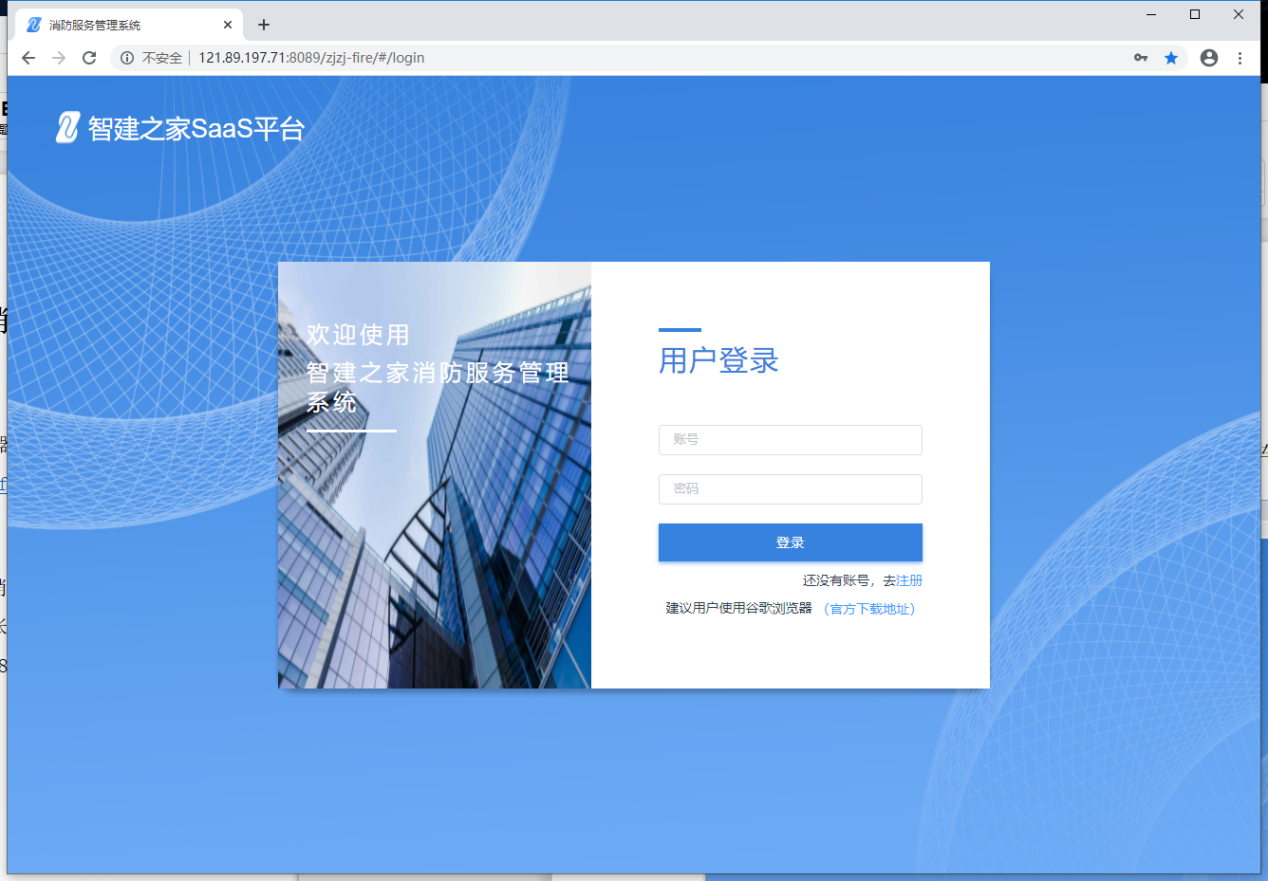 材料厂家注册账号点击登录页面的注册按钮即可进入注册页面。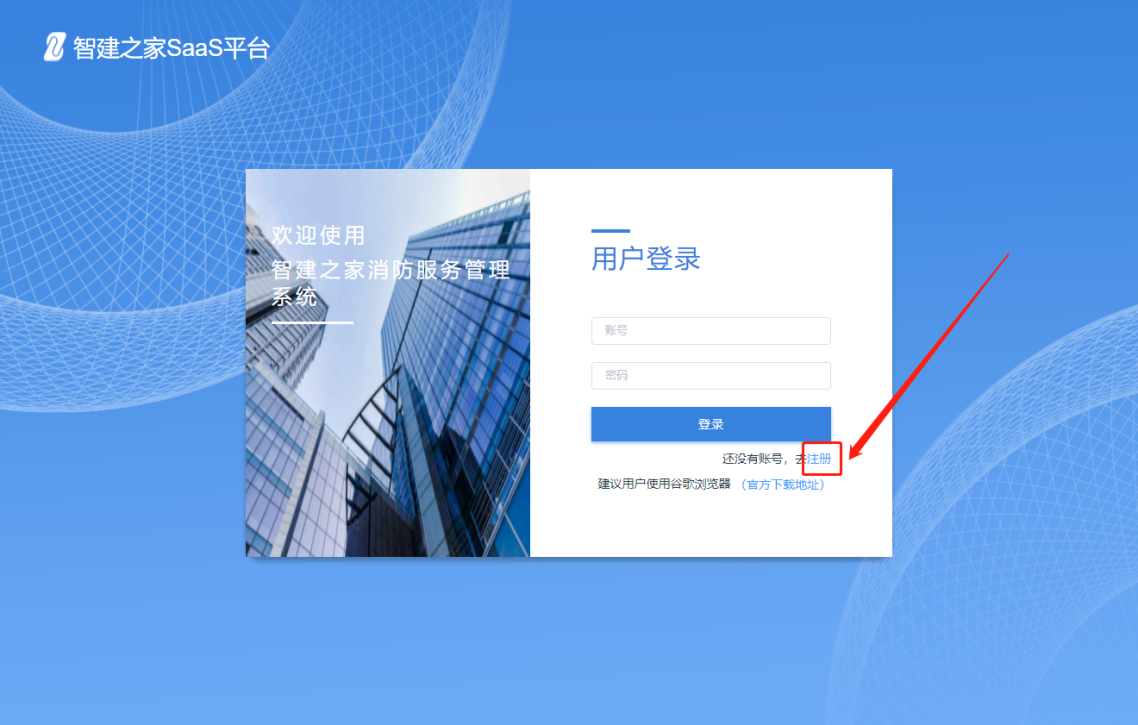 进入厂家注册页面后，填写完整信息（带*为必填项）并输入验证码后，勾选“已阅读并同意《注册协议》”后点击“立即注册”。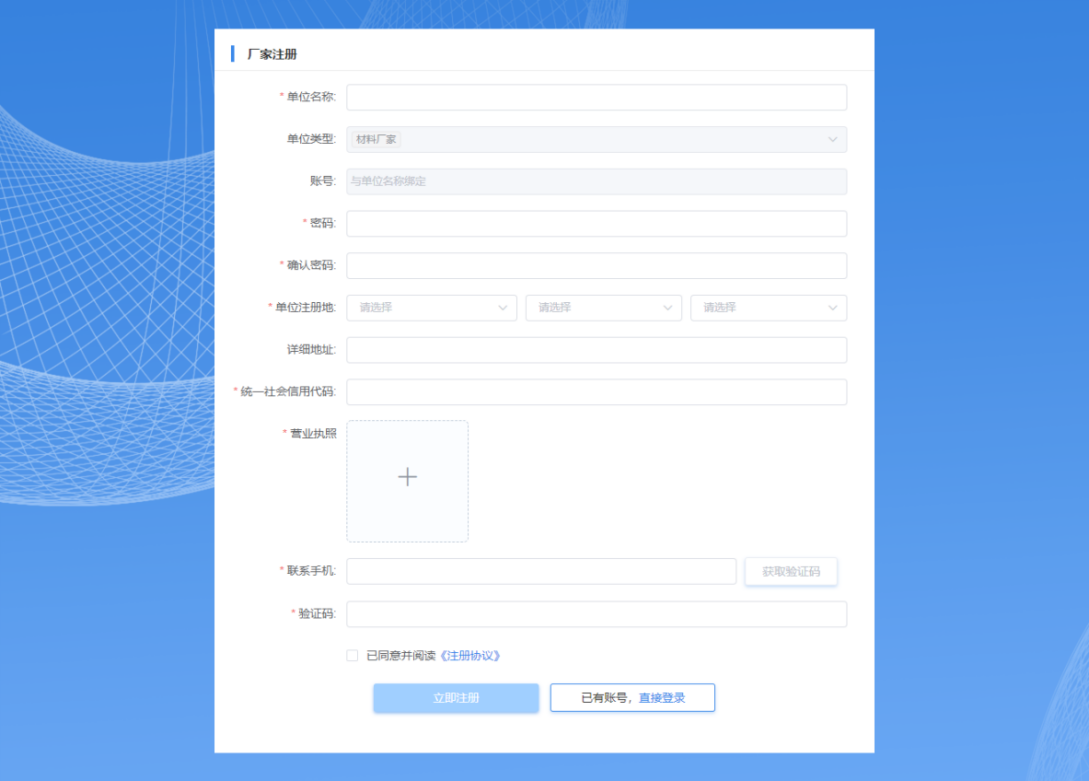 注意：注册提交以后，需要等系统后台进行人工审核。一旦审核通过，会有注册审核通过的短信发送给登记的手机号码。收到短信以后，即可登录平台进行产品的登记；登录页面  通过平台地址访问本系统，在登录界面上输入账号（即材料厂家的公司名称）密码（材料厂家注册时设定的密码）即可登录本系统；注：如果忘记密码，请通过技术热线或微信号联系技术人员处理；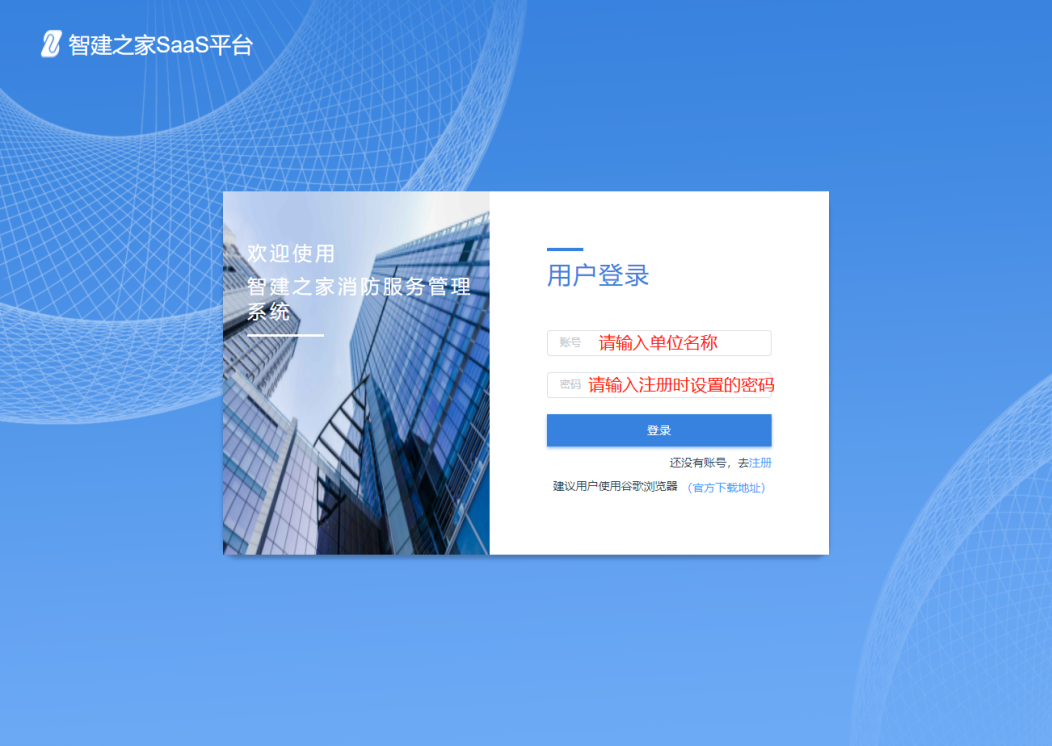 产品信息登记申请详细操作步骤介绍如下：点击“消防产品管理”模块下的“产品信息登记”。即可点击页面中的“登记”选项。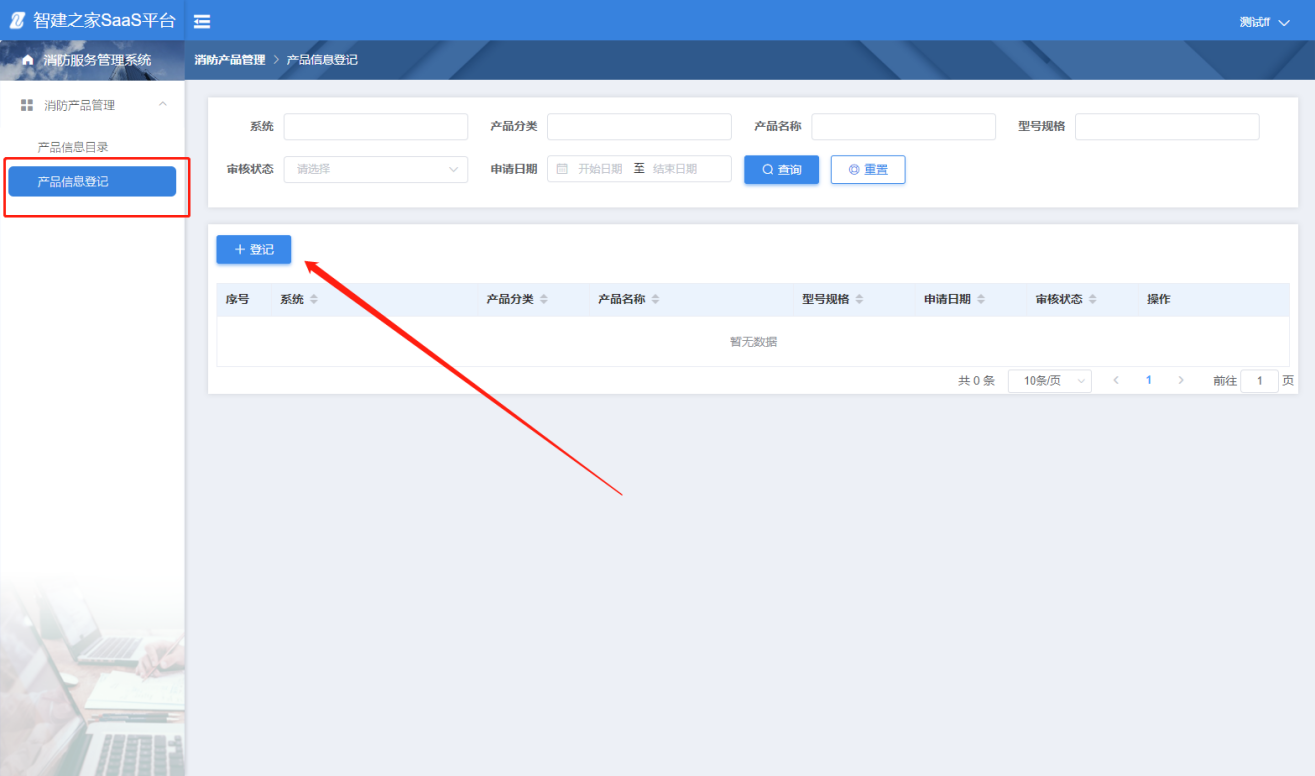 系统将展示如下页面。在这个页面中，用户可以通过“添加产品”功能，添加多个产品的信息登记申请，然后点击“提交”则一次性发起多个产品的信息登记申请。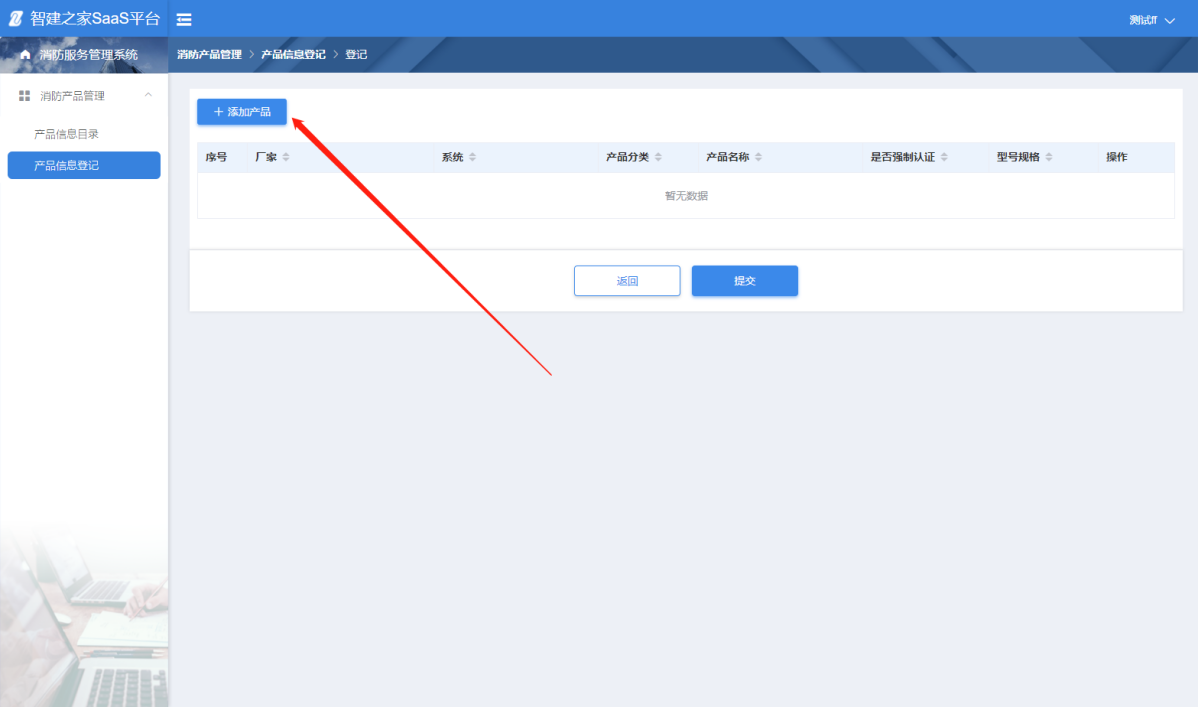 “添加产品”操作在点击“添加产品”按钮以后，系统弹出产品登记窗口。通过登记产品的各类信息，用户可以增加一个产品的信息登记申请信息。具体操作如下：
    对“产品基本信息”进行选择（通过选择“系统”-“产品分类”-“产品名称”-“型号规格”筛选本次要登记的产品），并对将“产品认证证书”以及“产品检测报告”的信息登记并上传证书原件照片以及产品检测报告扫描件文件，最后点击“确定”按钮，即完成当前产品的注册登记前的资料录入。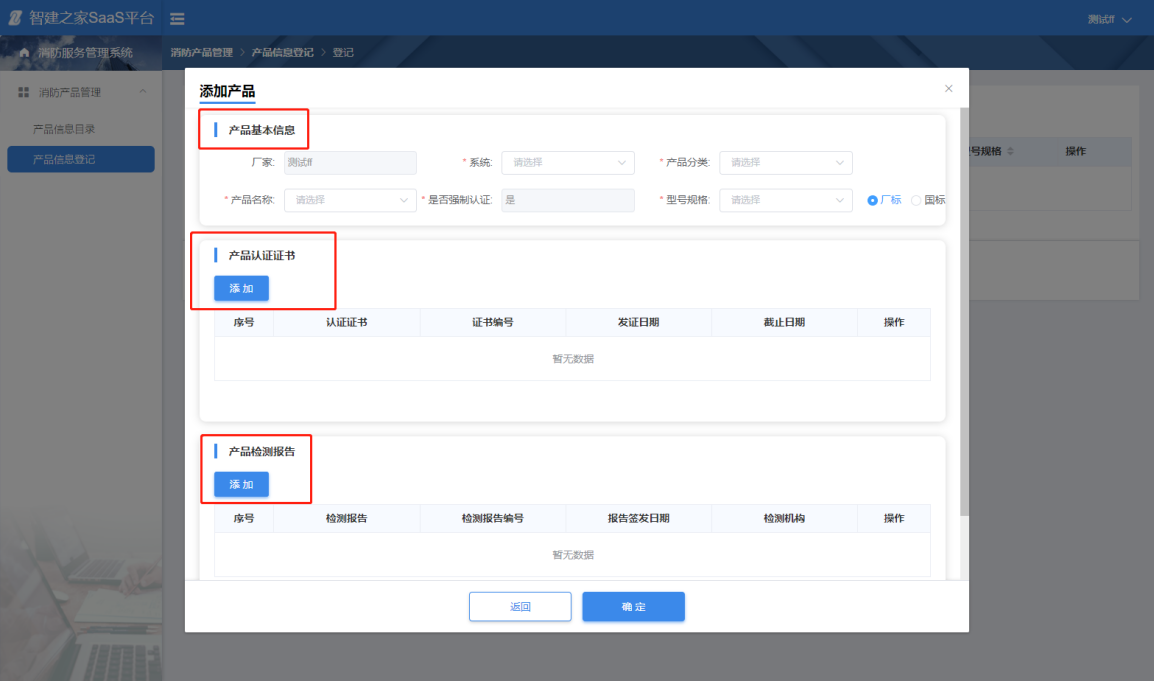 在产品认证证书下方击“添加”按钮，在弹出的窗口中登记产品证书信息并上传证书原件扫描图片在产品检测报告下方点击“添加”按钮，在弹出的窗口中登记检测报告信息，并上传检测报告扫描件文档（将检测报告的每页扫描或拍照并放入一个pdf（word）文档中）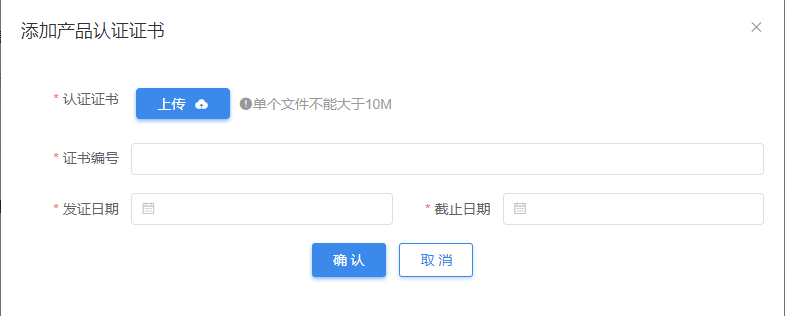 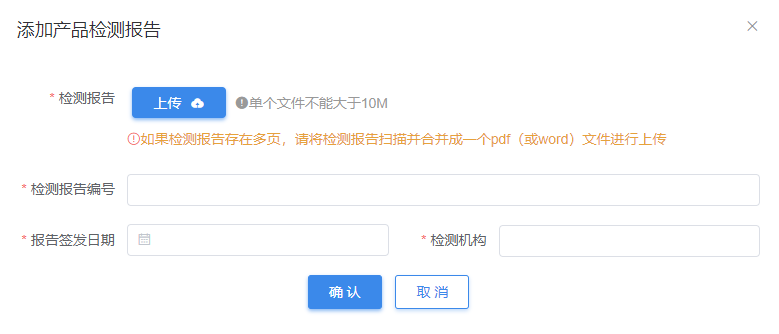 注意：厂家登记产品时如果需要的产品名称下拉框没有，则选择“自定义产品名称”，并在弹出的文本框中输入自定义产品名称，并点击确定即完成自定义产品名称的设置；如果需要的型号规格没有，则在型号规格的选项中选择“自定义型号规格”，并在弹出的文本框中输入自定义型号规格，并点击确定即完成自定义型号规格的设置。如果“是否强制认证”显示“是”，则表示当前产品必须上传产品认证证书；如果显示否，则表示当前产品自行决定是否上传产品认证证书；当前的产品信息的填写只是产品注册登记的第一步，只有完成下一步内容，当前产品注册登记的申请才正式提交。如果没有完成下一步内容，一旦关闭浏览器或切换其他功能，当前产品内容将会丢失，需要重新录入；提交产品登记申请（请务必注意，如果没有进行本环节的提交操作，之前登记的所有产品信息都是没有发起申请，一旦页面关闭，信息将全部丢失！！）用户通过“添加产品”功能，可以增加多个产品登记申请资料。添加的产品将以列表方式展现，如下图所示。在列表中，用户可以根据需要，重新修改或删除指定的产品。在本批申请的产品登记资料确认无误后，点击“提交”按钮。一旦点击提交，本批登记的产品资料将自动逐一进入申请审核流程。用户可以在申请记录列表中看到每个产品申请的处理流程。（详见第5点已申请产品管理）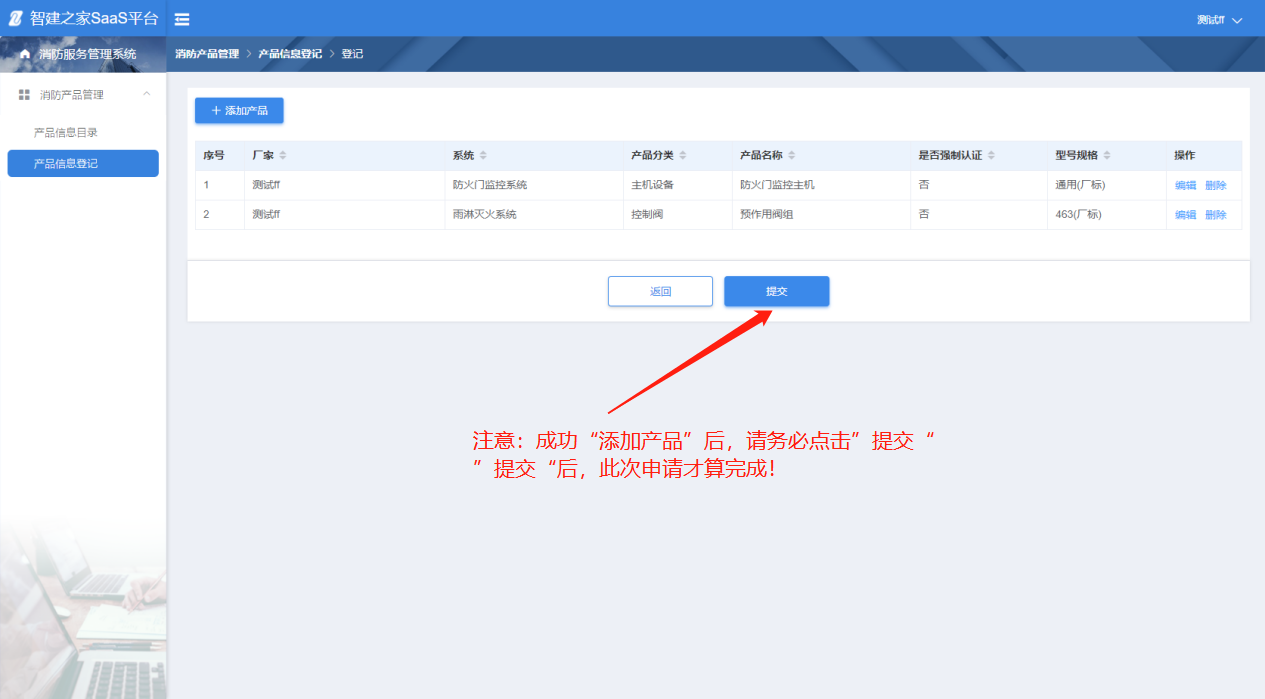 已申请产品管理点击产品信息登记，系统将自动展现当前厂家已经提交的所有产品登记申请记录列表，用户可以查看每个申请的最新进展。同时，对于每个申请记录，用户可以在操作列进行进行相应操作。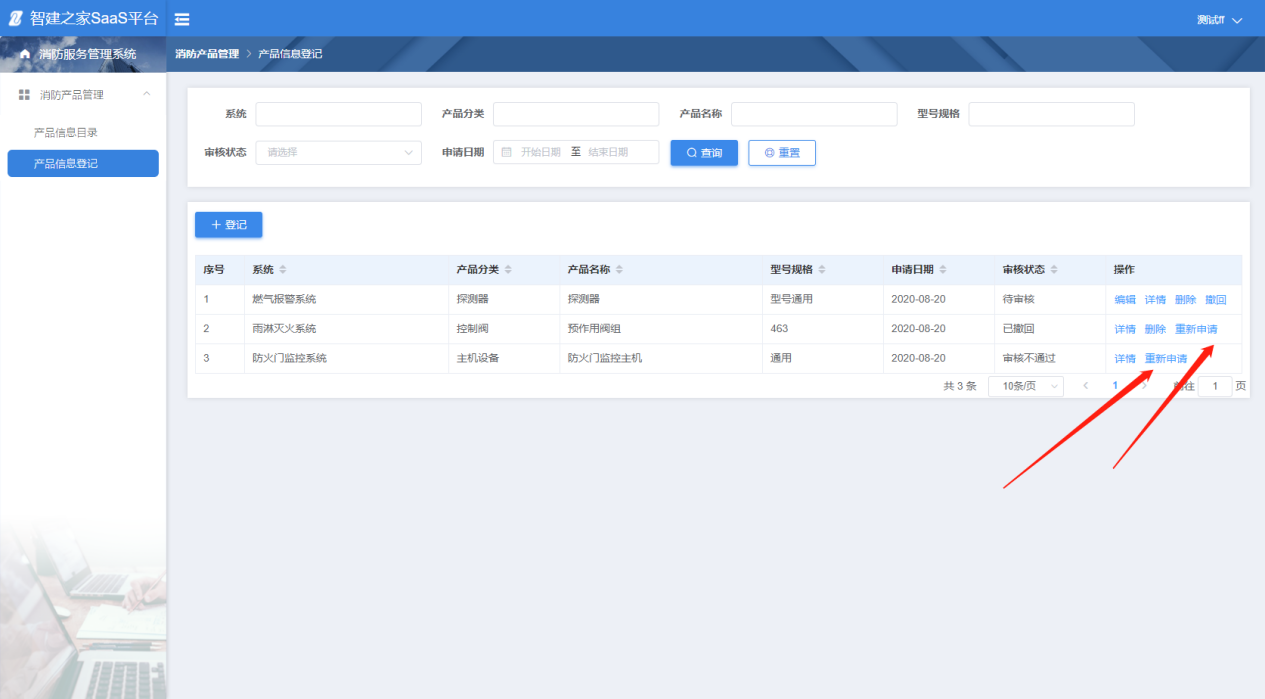 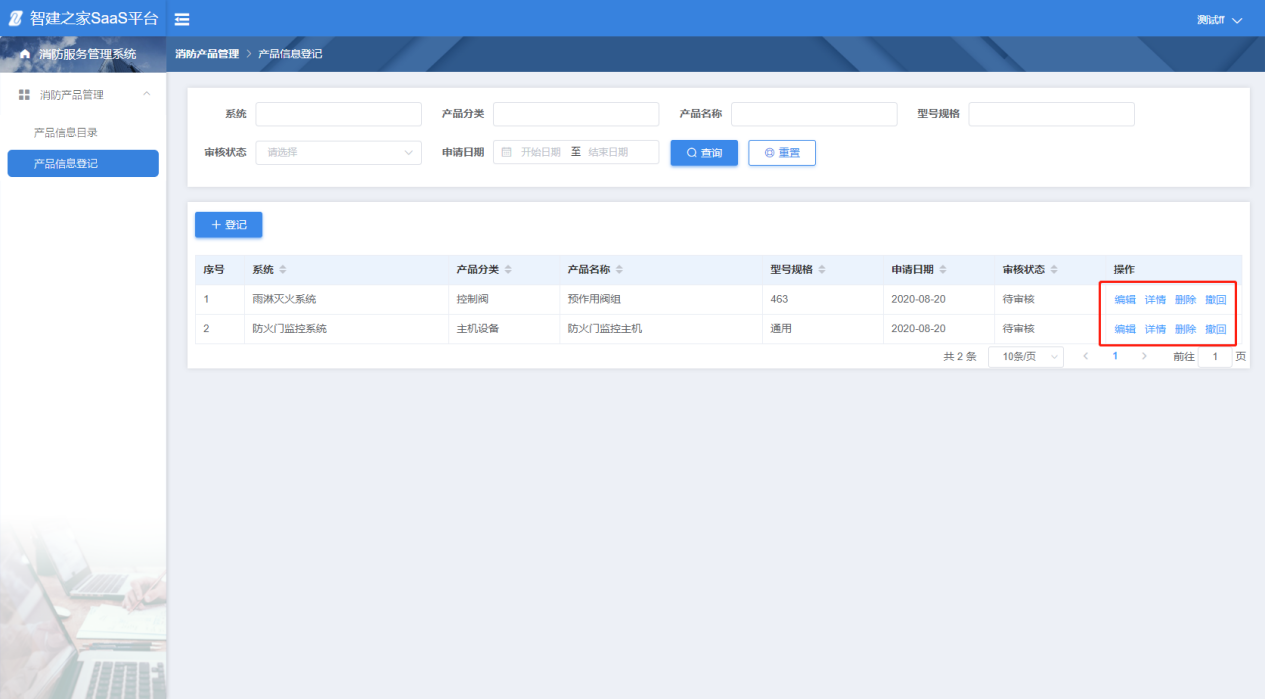 操作列中展示的操作功能介绍如下：编辑：表示当前申请记录可以进行产品信息的修改、调整。一般仅针对未经审核的申请记录提供本功能；详情：通过本功能，用户可以查看当前申请记录的详情（包括审核处理过程）。即用户点击“详情”，系统展示当前申请记录的详细信息，以及相关的审核过程信息。对于审核状态为“审核通过”或者“审核不通过”的记录，则会展示“审核日期”，以及产品的审核结果与审核意见；删除：表示当前申请记录可以被删除（一旦删除，无法恢复）。一般针对未经审核或已撤回的申请记录提供本功能；撤回：表示当前申请记录可以撤回取消本次神奇。一般针对未经审核的申请记录提供本功能；重新申请：审核状态为“审核不通过”或者“已撤回”的记录可以重新申请，点击重新申请，之前填写的信息会默认展示，稍作修改即可提交。产品信息目录本功能用来查看点击“产品信息目录”菜单，系统将以列表方式展示平台上已经通过审核的所有产品的信息。同时提供厂家、系统、产品分类等相关查询条件方便用户筛选查找。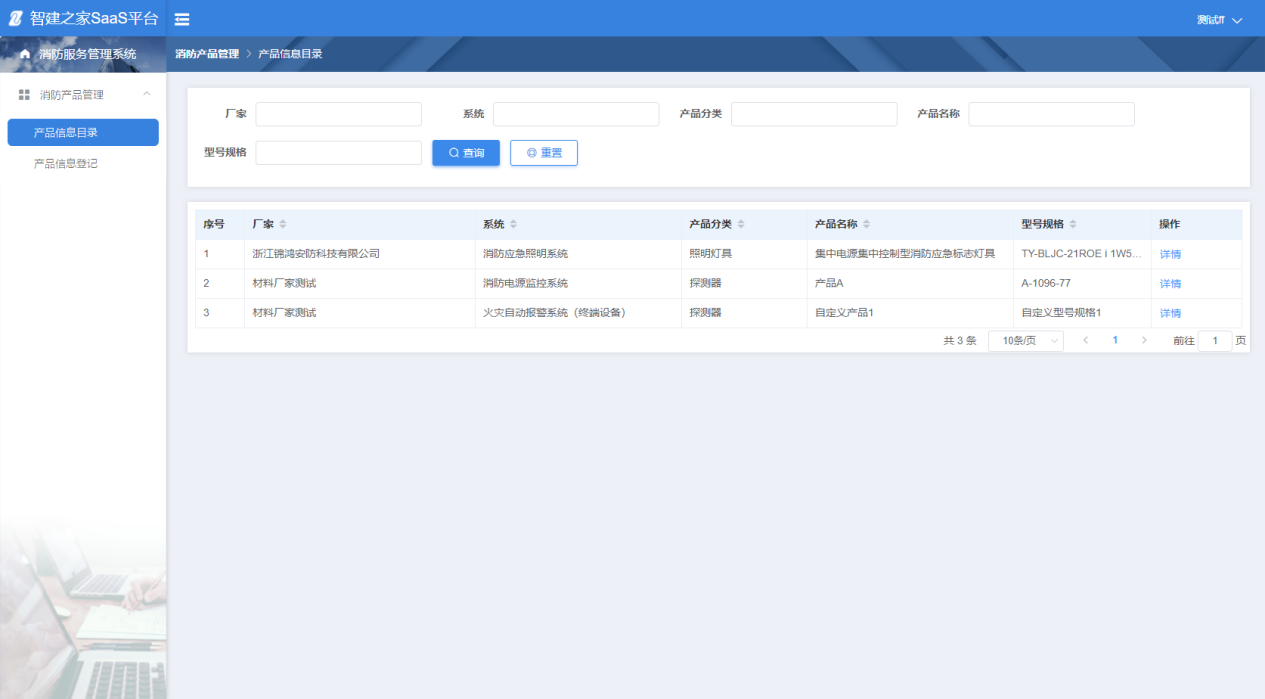 点击每个产品的操作列上的“详情”，可以查看该产品对应的信息登记附件材料，如认证证书、检测报告。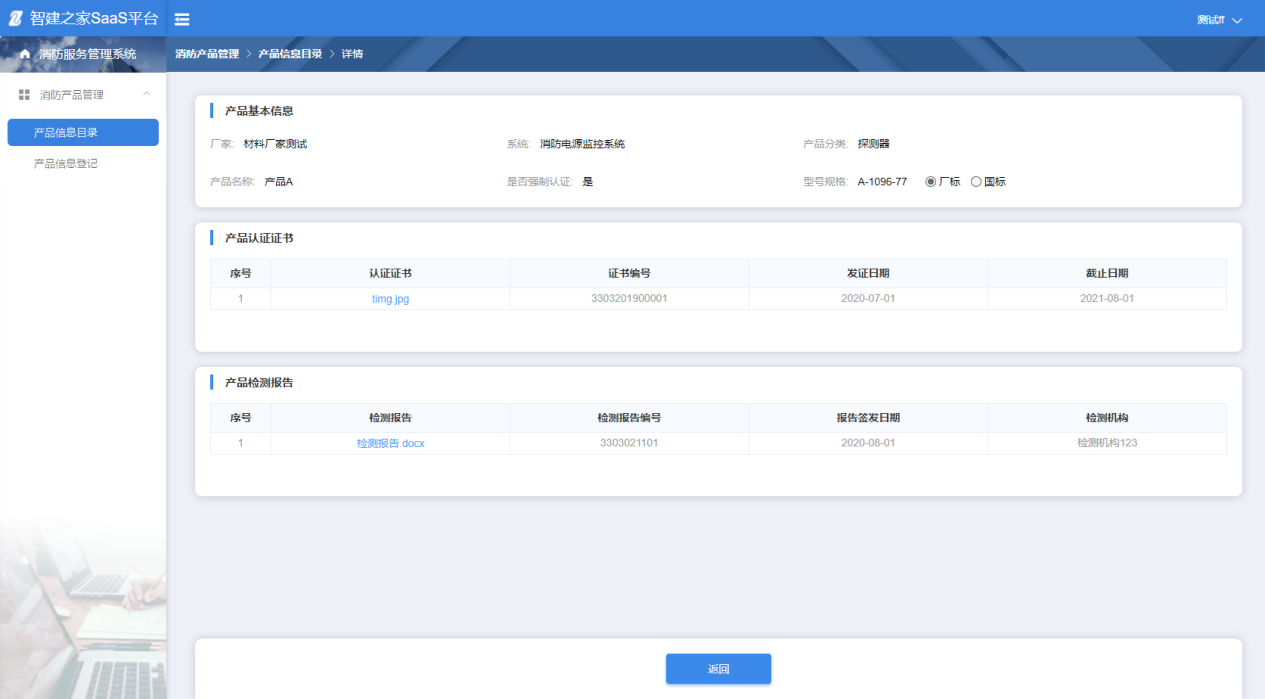 一次产品信息登记申请操作流程为：点击“登记”，进入申请列表界面；在申请列表页面上，通过“添加产品”功能把本批要发起申请的所有产品进行逐一登记添加；在申请列表页面点击“提交”，完成本批产品登记申请。